                  INDIAN SCHOOL AL WADI AL KABIR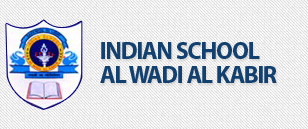                        DEPARTMENT OF SOCIAL SCIENCE 2019-20                                                           HOLIDAY ASSIGNMENT                                  TRIBALS, DIKUS AND THE VISION OF A GOLDEN AGECLASS: VIIIObjectives: To understand the names of different tribal groups in India.To understand how they lived in their habitat and what happened to them during the British rule in India.To appreciate the resistance and courage of  the tribal groups as they revolted against the British rule in India.Prepare a project on any tribal group living in India today. Find out their customs and way of life.INSRUCTIONS:- THE PROJECT SHOULD BE HANDWRITTEN AND IT SHOULD BE DONE IN A4 PAPER.THE PROJECT SHOULD BE PRESENTED IN A FILE.STICK PICTURES ON THE SELECTED TOPIC WITH RELEVANT HEADINGS.THE PROJECT MUST BE ONLY 2-3 PAGES .CONCLUSION:      DATE OF SUBMISSION:  12.08.2019